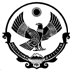 МИНИСТЕРСТВО ОБРАЗОВАНИЯ И НАУКИ РЕСПУБЛИКИ ДАГЕСТАНМУНИЦИПАЛЬНОЕ БЮДЖЕТНОЕ ОБЩЕОБРАЗОВАТЕЛЬНОЕ УЧРЕЖДЕНИЕ«Средняя общеобразовательная школа №1»ИНН 0545020580, КПП  055401001, РД, 368300, г.Каспийск, Орджоникидзе, 8 .    kas.shola1@mail.ru     т. 5-22-40, 5-20-73ПРИКАЗОт «30 »  августа 2020 г.                                              № 38-ДОб утверждении основной образовательной программы начального общего образования  по ФГОС НОО  МБОУ «СОШ №1» г. Каспийск на 2016- 2021 гг На основании приказа Министерства образования и науки  РФ от 17.12.2010 г. № 1897 « Об утверждении Федерального Государственного Образовательного Стандарта основного общего образования», в целях обеспечения эффективного ведения обучения в соответствии с требованиями федерального государственного образовательного стандарта нового поколения,  на основании решения Педагогического совета от 30.08.2020г.                                               п р и к а з ы в а ю:1.  Утвердить Основную образовательную программу начального общего образования по ФГОС НОО МБОУ «СОШ №1» и ее разделы.    Директор:                              Ф.Г. Алиева